1.Subject of these Test Guidelines2.Material Required2.12.22.32.42.53.Method of Examination3.1Number of Growing CyclesThe minimum duration of tests should normally be two independent growing cycles.The two independent growing cycles may be observed from a single planting, examined in two separate growing cycles.The growing cycle is considered to be the duration of a single growing season, beginning with bud burst (flowering and/or vegetative), flowering and fruit harvest and concluding when the following dormant period ends with the swelling of new season buds.The testing of a variety may be concluded when the competent authority can determine with certainty the outcome of the test.3.2Testing PlaceTests are normally conducted at one place.  In the case of tests conducted at more than one place, guidance is provided in TGP/9 “Examining Distinctness”. 3.3Conditions for Conducting the ExaminationThe tests should be carried out under conditions ensuring satisfactory growth for the expression of the relevant characteristics of the variety and for the conduct of the examination.3.4Test Design3.4.13.5Additional TestsAdditional tests, for examining relevant characteristics, may be established.4.Assessment of Distinctness, Uniformity and Stability4.1Distinctness 4.1.1General RecommendationsIt is of particular importance for users of these Test Guidelines to consult the General Introduction prior to making decisions regarding distinctness.  However, the following points are provided for elaboration or emphasis in these Test Guidelines. 4.1.2Consistent DifferencesThe differences observed between varieties may be so clear that more than one growing cycle is not necessary.  In addition, in some circumstances, the influence of the environment is not such that more than a single growing cycle is required to provide assurance that the differences observed between varieties are sufficiently consistent.  One means of ensuring that a difference in a characteristic, observed in a growing trial, is sufficiently consistent is to examine the characteristic in at least two independent growing cycles.4.1.3Clear DifferencesDetermining whether a difference between two varieties is clear depends on many factors, and should consider, in particular, the type of expression of the characteristic being examined, i.e. whether it is expressed in a qualitative, quantitative, or pseudo-qualitative manner.  Therefore, it is important that users of these Test Guidelines are familiar with the recommendations contained in the General Introduction prior to making decisions regarding distinctness.4.1.44.1.5Method of Observation The recommended method of observing the characteristic for the purposes of distinctness is indicated by the following key in the Table of Characteristics (see document TGP/9 “Examining Distinctness”, Section 4 “Observation of characteristics”):Type of observation:  visual (V) or measurement (M)“Visual” observation (V) is an observation made on the basis of the expert’s judgment.  For the purposes of this document, “visual” observation refers to the sensory observations of the experts and, therefore, also includes smell, taste and touch.  Visual observation includes observations where the expert uses reference points (e.g. diagrams, example varieties, side-by-side comparison) or non-linear charts (e.g. color charts).  Measurement (M) is an objective observation against a calibrated, linear scale e.g. using a ruler, weighing scales, colorimeter, dates, counts, etc.In cases where more than one method of observing the characteristic is indicated in the Table of Characteristics (e.g. VG/MG), guidance on selecting an appropriate method is provided in document TGP/9, Section 4.2.4.2Uniformity4.2.1It is of particular importance for users of these Test Guidelines to consult the General Introduction prior to making decisions regarding uniformity.  However, the following points are provided for elaboration or emphasis in these Test Guidelines: 4.2.34.3Stability4.3.1In practice, it is not usual to perform tests of stability that produce results as certain as those of the testing of distinctness and uniformity.  However, experience has demonstrated that, for many types of variety, when a variety has been shown to be uniform, it can also be considered to be stable.4.3.2Where appropriate, or in cases of doubt, stability may be further examined by testing a new plant stock to ensure that it exhibits the same characteristics as those shown by the initial material supplied.5.Grouping of Varieties and Organization of the Growing Trial5.1The selection of varieties of common knowledge to be grown in the trial with the candidate varieties and the way in which these varieties are divided into groups to facilitate the assessment of distinctness are aided by the use of grouping characteristics.5.2Grouping characteristics are those in which the documented states of expression, even where produced at different locations, can be used, either individually or in combination with other such characteristics: (a) to select varieties of common knowledge that can be excluded from the growing trial used for examination of distinctness; and (b) to organize the growing trial so that similar varieties are grouped together.5.3The following have been agreed as useful grouping characteristics:5.4Guidance for the use of grouping characteristics, in the process of examining distinctness, is provided through the General Introduction and document TGP/9 “Examining Distinctness”.6.Introduction to the Table of Characteristics6.1Categories of Characteristics                                                                                                                                                                                                       6.1.1Standard Test Guidelines Characteristics
Standard Test Guidelines characteristics are those which are approved by UPOV for examination of DUS and from which members of the Union can select those suitable for their particular circumstances.
6.1.2Asterisked Characteristics
Asterisked characteristics (denoted by *) are those included in the Test Guidelines which are important for the international harmonization of variety descriptions and should always be examined for DUS and included in the variety description by all members of the Union, except when the state of expression of a preceding characteristic or regional environmental conditions render this inappropriate.
6.2States of Expression and Corresponding Notes                                                                                                                                                                                            6.2.1States of expression are given for each characteristic to define the characteristic and to harmonize descriptions.  Each state of expression is allocated a corresponding numerical note for ease of recording of data and for the production and exchange of the description.
6.2.2All relevant states of expression are presented in the characteristic.6.2.3Further explanation of the presentation of states of expression and notes is provided in document TGP/7 “Development of Test Guidelines”.  
6.3Types of Expression
An explanation of the types of expression of characteristics (qualitative, quantitative and pseudo-qualitative) is provided in the General Introduction.
6.4Example Varieties
Where appropriate, example varieties are provided to clarify the states of expression of each characteristic.
6.5Legend7.Table of Characteristics/Tableau des caractères/Merkmalstabelle/Tabla de caracteresEnglishEnglishfrançaisfrançaisdeutschespañolExample Varieties
Exemples
Beispielssorten
Variedades ejemploNote/
Nota1.(*)PQVG(+)(a)uprightupright1upright to spreadingupright to spreading2spreadingspreading32.QNVG(+)(a)fewfew1mediummedium3manymany53.(*)QNMG/VG(+)shortshort1short to mediumshort to medium2mediummedium3medium to longmedium to long4longlongNingqi 5 Hao, 
Ningqi 7 Hao5long to very longlong to very long6very longvery long74.(*)QNMG/VG(b)very shortvery short1very short to shortvery short to short2shortshortNingnongqi 9 Hao3short to mediumshort to medium4mediummedium5medium to longmedium to long6longlong7EnglishEnglishfrançaisfrançaisdeutschespañolExample Varieties
Exemples
Beispielssorten
Variedades ejemploNote/
Nota5.(*)QNVG(+)(b)very sparsevery sparse1very sparse to sparsevery sparse to sparse2sparsesparse3sparse to mediumsparse to medium4mediummedium5medium to densemedium to dense6densedense76.(*)QLVG(b)absentabsent1presentpresent97.QNMG/VG(b)very shortvery short1very short to shortvery short to short2shortshortNingqi 8 Hao3short to mediumshort to medium4mediummediumNingqi 2 Hao, 
Ningqi 7 Hao5medium to longmedium to long6longlong7long to very longlong to very long8very longvery long98.PQVG(+)medium brownmedium brownNingqi 5 Hao1dark browndark brownNingqi 1 Hao2yellow brownyellow brownNingqi 7 Hao3grey browngrey brownNingnongqi 9 Hao4EnglishEnglishfrançaisfrançaisdeutschespañolExample Varieties
Exemples
Beispielssorten
Variedades ejemploNote/
Nota9.QNMG/VG(+)thinthin1mediummediumNingqi 1 Hao2thickthickMengqi 1 Hao310(*)QNMG/VG(+)(c)very shortvery short1very short to shortvery short to short2shortshort3short to mediumshort to mediumNingqi 8 Hao4mediummedium5medium to longmedium to long6longlong7long to very longlong to very long8very longvery long911(*)QNMG/VG(+)(c)very narrowvery narrowNingqi 5 Hao1very narrow to narrowvery narrow to narrow2narrownarrowNingqi 2 Hao3narrow to mediumnarrow to medium4mediummedium5medium to broadmedium to broad6broadbroad712(*)PQVG(+)(c)linearlinear1lanceolatelanceolateNingqi 7 Hao2ovateovate3EnglishEnglishfrançaisfrançaisdeutschespañolExample Varieties
Exemples
Beispielssorten
Variedades ejemploNote/
Nota13QNMG/VG(c)very lowvery low1very low to lowvery low to low2lowlowJingqi 4 Hao3low to mediumlow to medium4mediummedium5medium to highmedium to high6highhigh714PQVG(c)light greenlight greenMengqi 1 Hao1medium greenmedium greenNingqi 1 Hao2dark greendark greenNingqicai 1 Hao3yellow greenyellow green415PQVG(+)(c)narrow acutenarrow acuteNingqi 5 Hao1medium acutemedium acuteNingqi 1 Hao2obtuseobtuseNingqi 7 Hao3roundedrounded416QNMG/VG(+)(d)very smallvery small1very small to smallvery small to small2smallsmallNingnongqi 5 Hao3small to mediumsmall to medium4mediummediumJingqi 4 Hao5medium to largemedium to large6largelarge7EnglishEnglishfrançaisfrançaisdeutschespañolExample Varieties
Exemples
Beispielssorten
Variedades ejemploNote/
Nota17QLVG(d)whitewhiteBaihua 20151purplepurpleNingqicai 1 Hao218QNMG/VG(+)(d)very shortvery short1very short to shortvery short to short2shortshortNingqi 3 Hao, 
Ningqi 7 Hao3short to mediumshort to mediumNingqi 2 Hao, 
Ningqi 5 Hao4mediummedium5medium to longmedium to long6longlong719QLVG(+)(e)centralcentral1laterallateral220(*)QNMG/VG(+)(e)very shortvery short1shortshort2mediummediumNingqi 5 Hao3longlong4very longvery long521(*)QNMG/VG(+)(e)narrownarrow1narrow to mediumnarrow to mediumNingqi 5 Hao, 
Ningqi 6 Hao, 
Ningqi 7 Hao2mediummedium3medium to broadmedium to broadNingqicai 1 Hao4broadbroad5EnglishEnglishfrançaisfrançaisdeutschespañolExample Varieties
Exemples
Beispielssorten
Variedades ejemploNote/
Nota22(*)PQVG(+)(e)ovateovate1oblateoblate2rhombicrhombic3circularcircular4ellipticelliptic523(*)PQVG(e)whitewhite1yellowyellow2yellow orangeyellow orange3orangeorange4orange redorange red5redred6medium purplemedium purple7dark purpledark purple824QNVG(+)(e)very shortvery short1very short to shortvery short to short2shortshortNingnongqi 5 Hao3short to mediumshort to medium4mediummediumNingqi 1 Hao, 
Ningqi 6 Hao5medium to longmedium to long6longlong725PQVG(e)only greenonly green1only bluish greenonly bluish green2green & purplegreen & purple3only blueonly blue4EnglishEnglishfrançaisfrançaisdeutschespañolExample Varieties
Exemples
Beispielssorten
Variedades ejemploNote/
Nota26(*)QNMG/VGearlyearly1mediummedium2latelate3CharacteristicsExample VarietiesNoteCharacteristicsExample VarietiesNoteCharacteristicsExample VarietiesNote
[End of document]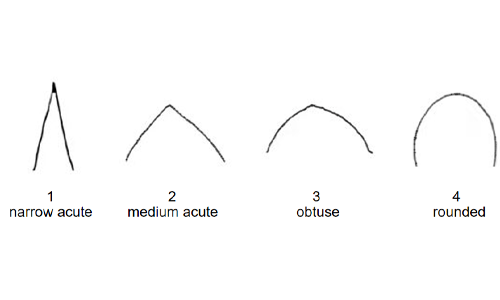 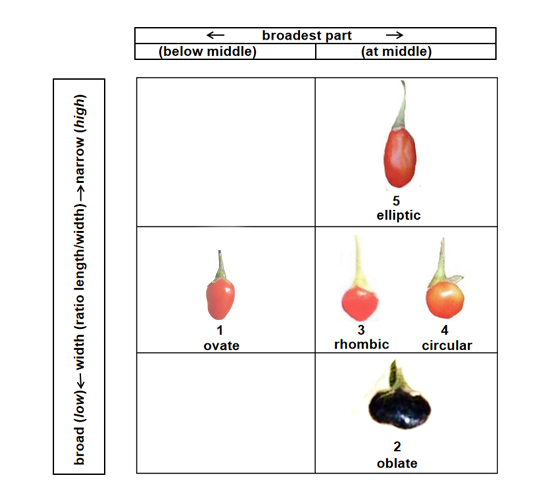 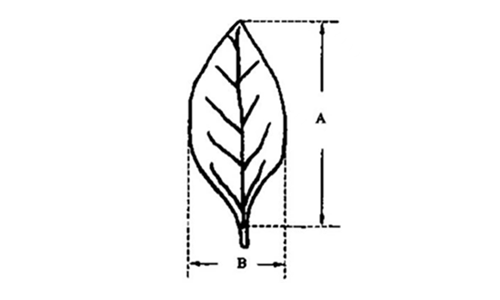 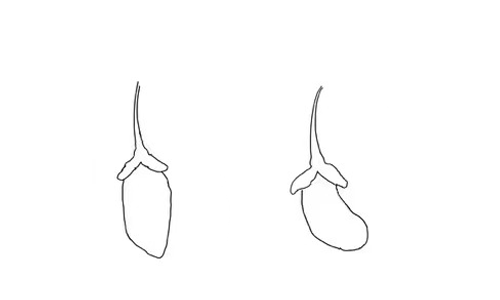 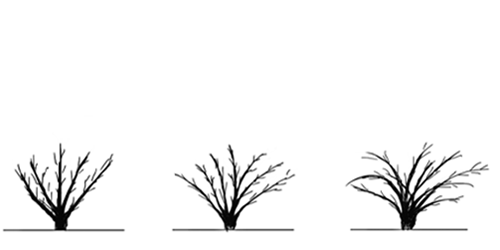 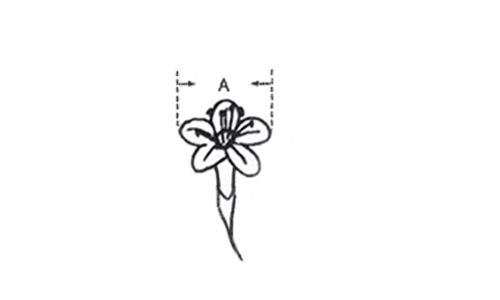 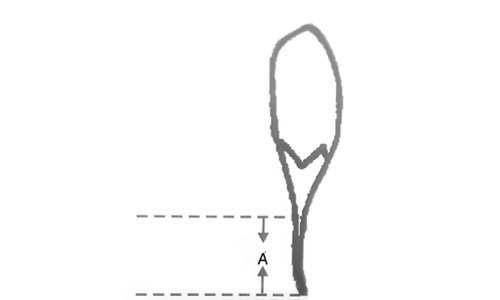 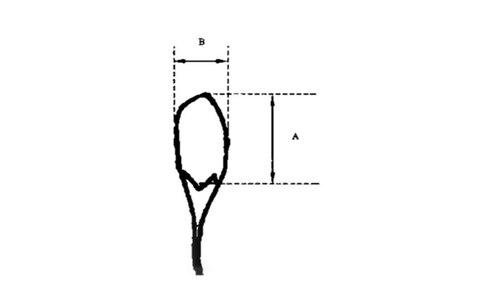 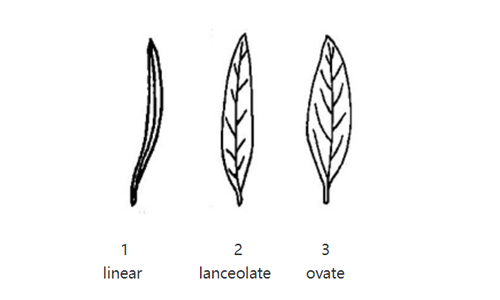 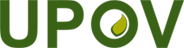 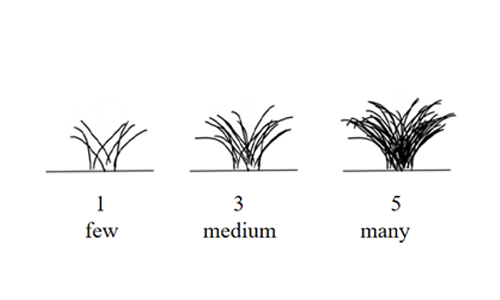 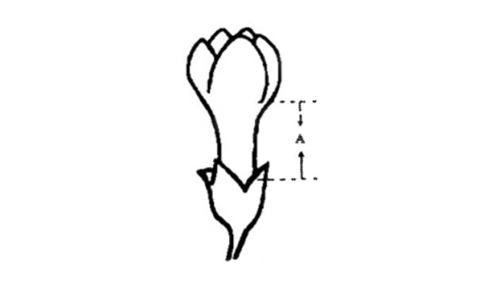 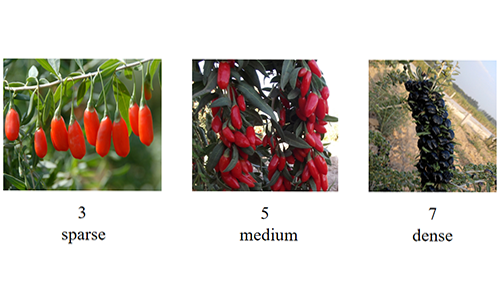 